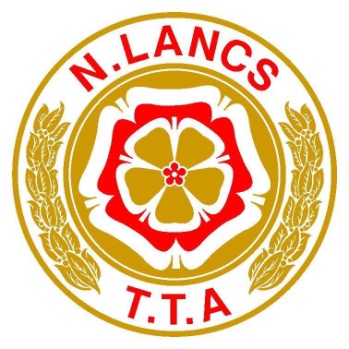 Founded 1928                                     Pomoted on behalf of Cycling Time Trials under their rules and regulations                                                                                      Sunday 23th July 2023                                       GEORGE NOWLAND MEM0IRAL 100 Incorperating NLTTA 100 mile Championship                                                                                                     Result SheetPomoted on behalf of Cycling Time Trials under their rules and regulationsEvent Secretary: Nigel Clementson: 80 Shevington Moor, Standish, Wigan. WN60SE. 07862289430.PRIZES:     Fastest Gentleman:                                                 		                          Fastest Lady:1 Tom Hutchinson   £80      3-33-34                                                                         1 Joanna Patterson 	         £80     3-46-552 Richard Nesfield   £60      3-39-22   NLTTA Champion                                    2 Kim Barfoot-Brace       £60    4-04-33                                         3 Alex Royle          £50       3-42-12                                         4 Adam Taylor        £40     3-42-435 Toby Williams     £30      3-42-5010 Dan Kendall       £20     3-54-1320 Paul Russell        £20     4-20-56First Road Bike Dan Shoulder 4-57-14 Course Record £20Lantern Rouge Ian Casson £20 Team of 3: Preston Tri David Roocroft Andrew Kelly Gerry McGonagle £20 eachFinal word, can I thank everyone who entered rode helped DNS/DNF on what where horrendous conditions. Well done to the 27 riders who managed to finish with some excellent times.Hope you all arrived home safely. Can I just say I’m organising the Wigan wheelers 30 in August which uses the Levens 10 course! So if you’re looking for a fast event it would be good to see you all again plus I’ve ordered the sunshine. Last of all I would just like to say thanks to my club mate Adam Taylor, who took my club record on Sunday with 3-42-43...Happy and safe CYCLINGNigelCan the prize winners text email there bank details please.